Муниципальное общеобразовательное учреждение «Средняя общеобразовательная школа №32 имени 177 истребительного авиационного московского полка»Г.о. Подольск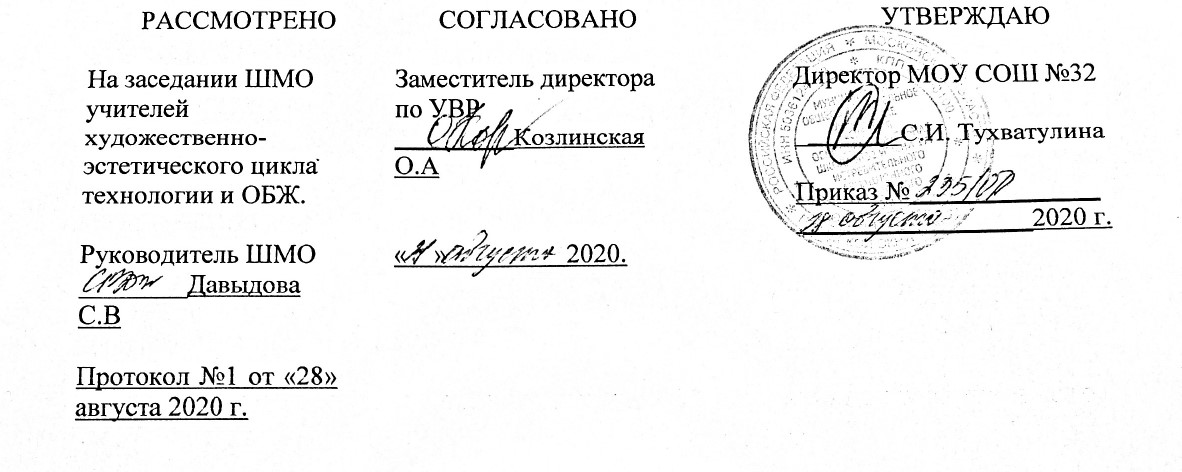 Рабочая программа по основам безопасности жизнедеятельности 10 классУчебных недель: 34Количество часов в неделю: 1Количество часов в год: 34Составитель:Учитель ОБЖвысшей категорииВеселовский Андрей Иванович2020- 2021 учебный годРабочая программа для 10 класса отражает один из возможных вариантов реализации федерального государственного образовательного стандарта на ступени основного общего образования по учебному предмету «Основы безопасности жизнедеятельности», базовый уровень. Составлена на основании программы С.В.Ким   Структура и содержание рабочей программы соответствуют требованиям федерального государственного образовательного стандарта среднего общего образования.УМК:Основы безопасности жизнедеятельности: 10-11 класс: учебник/ Ким С.В., Горский В.А.- М.: Вентана- Граф,2019.-396с:ил.- (Российский учебник).Основы безопасности жизнедеятельности: Рабочая программа 10 -11 классы: учебно-методическое пособие / С.В.   Ким.- М.: Вентана- Граф,2019.-105с:ил.- (Российский учебник).Учебный план  МОУ СОШ №32 отводит 34 часа за год. По окончании 10 класса, в соответствии с постановлением Главы  Городского округа Подольск от «О проведении учебных сборов обучающихся юношей 10-х классов общеобразовательных учреждений Городского округа Подольск» и приказа Председателя Комитета по образованию Администрации Г.о.Подольск проводятся учебные сборы по основам военной службы продолжительностью 35 часов.Проведение практических занятий предусмотрено внеурочной деятельностью при подготовке к участию в соревнованиях оборонно-спортивной направленности и к Всероссийской олимпиаде по ОБЖ.Основные цели изучения предмета ОБЖ: — содействие повышению уровня защищенности жизненно важных интересов личности, общества, государства от внешних и внутренних угроз; — содействие снижению отрицательного влияния человеческого фактора на безопасность личности, общества и государства; — формирование основ экологического мышления, осознание влияния культуры безопасности жизнедеятельности и социально-экономических процессов на состояние природной среды, приобретение опыта природоохранной деятельности; — осознание ответственности и потребности в формировании культуры семейных отношений на основе принятия ценностей семейной жизни — любви, равноправия, заботы, ответственности; — профилактика асоциального поведения учащихся, формирование антиэкстремистского и антитеррористического поведения, отрицательного отношения к приему психоактивных веществ, в том числе наркотиков. Достижение целей обеспечивается решением следующих задач в образовательном процессе: — обучение учащихся стратегии и тактике безопасности жизнедеятельности, обеспечивающее усвоение знаний о правах и обязанностях личности, общества и государства в области безопасности, о здоровом образе жизни, формирование умений предвидеть и распознавать опасности, грамотно действовать, используя индивидуальные и коллективные средства защиты, оказывать первую помощь, реализуя стратегию минимизации негативных последствий для собственного здоровья, благополучия других людей и среды обитания; — воспитание чувства личной сопричастности и ответственности за обеспечение индивидуальной, общественной (социальной) и государственной безопасности; четкой правовой гражданской позиции по сохранению социального мира, по правовому поведению в социальных конфликтах; ценностного отношения к любой жизни, к своему здоровью, здоровью людей и среде обитания; — развитие личных духовных и физических качеств: самодисциплины, самоконтроля, самооценки собственной культуры безопасного поведения и деятельности, обеспечивающих личную и общественную безопасность. В основу курса заложены педагогические принципы: 1. Социогуманитарная обусловленность — учет требований Федерального государственного образовательного стандарта в предметной области «Основы безопасности жизнедеятельности». 2. Природосообразность — учет возрастных психофизических особенностей и потребностей старшеклассников, ак- туализация субъектной позиции обучающихся по социальноправовой подготовке в области безопасности жизнедеятельности. 3. Преемственность всех ступеней образования — информационно-методическое соответствие целей и содержания предмета ОБЖ в средних и старших классах школы. 4. Научность, связь теории с практикой — опора на методологические средства теории безопасности жизнедеятельности; формирование конкретных умений. 5. Системность — представление среды и ее объектов в качестве систем, изучение взаимодействия которых ведет к анализу причин и следствий проявления опасностей в среде жизнедеятельности. 6. Интегративность — межпредметные и внутрипредметные связи гуманитарного и естественно-научного знания по проблеме безопасности жизнедеятельности.7. Культуросообразность — расширение представлений о ценности, значимости культуры безопасности жизнедеятельности личности и общества, о ее месте и роли в совокупном комплексе общей культуры жизнедеятельности человека и общества в современной среде обитания.Планируемые результаты освоения учебного предмета в 10 классе Личностные результаты:развитие духовных и физических качеств, определяющих готовность и способность обучающихся к саморазвитию и личностному самоопределению на основе социально одобряемых и рекомендуемых моделей безопасного поведения, определяющих качество формирования индивидуальной культуры здоровья и безопасности жизнедеятельности человека в среде обитания; формирование потребности и осознанной мотивации в следовании правилам здорового образа жизни, в осознанном соблюдении норм и правил безопасности жизнедеятельности в учебной, трудовой, досуговой деятельности;развитие готовности и способности к непрерывному самообразованию с целью совершенствования индивидуальной культуры здоровья и безопасности жизнедеятельности;воспитание ответственного отношения к сохранению своего здоровья, здоровья других людей и окружающей природной среды обитания; формирование гуманистических приоритетов в системе ценностно-смысловых установок мировоззренческой сферы обучающихся, отражающих личностную и гражданскую позиции в осознании национальной идентичности, соблюдение принципа толерантности во взаимодействии с людьми в поликультурном социуме; воспитание ответственного отношения к сохранению окружающей природной среды, к здоровью как к индивидуальной и общественной ценности, неприятие вредных привычек: курения, употребления алкоголя, наркотиков.Метапредметные результаты предполагают формирование универсальных учебных действий, определяющих развитие умения учиться. Таким образом, учащиеся приобретают: умения познавательные, интеллектуальные (аналитические, критические, проектные, исследовательские, работы с информацией: поиска, выбора, обобщения, сравнения, систематизации и интерпретации):  формулировать личные понятия о безопасности и учебно-познавательную проблему (задачу); анализировать причины возникновения опасных и чрезвычайных ситуаций; обобщать и сравнивать последствия опасных и чрезвычайных ситуаций; выявлять причинно-следственные связи опасных ситуаций и их влияние на безопасность жизнедеятельности человека; генерировать идеи, моделировать индивидуальные решения по обеспечению личной безопасности в повседневной жизни и в чрезвычайных ситуациях;планировать — определять цели и задачи по безопасному поведению в повседневной жизни и в различных опасных и чрезвычайных ситуациях; выбирать средства реализации поставленных целей, оценивать результаты своей деятельности в обеспечении личной безопасности; находить, обобщать и интерпретировать информацию с использованием учебной литературы по безопасности жизнедеятельности, словарей, Интернета, СМИ и других информационных ресурсов; применять теоретические знания в моделировании ситуаций по мерам первой помощи и самопомощи при неотложных состояниях, по формированию здорового образа жизни; умения коммуникативные: взаимодействовать с окружающими, вести конструктивный диалог, понятно выражать свои мысли, слушать собеседника, признавать право другого человека на иное мнение; выполнять различные социальные роли в обычной и экстремальной ситуациях, в решении вопросов по обеспечению безопасности личности, общества, государства;умения регулятивные (организационные): саморегуляция и самоуправление собственным поведением и деятельностью — построение индивидуальной образовательной траектории; владение навыками учебно-исследовательской и проектной деятельности; владение навыками познавательной рефлексии (осознание совершаемых действий и мыслительных процессов, границ своего знания и незнания) для определения новых познавательных задач и средств их достижения; владение практическими навыками первой помощи, физической культуры, здорового образа жизни, экологического поведения, психогигиены.Предметные результаты предполагают формирование основ научного (критического, исследовательского) типа мышления на основе научных представлений о стратегии и тактике безопасности жизнедеятельности; о подходах теории безопасности жизнедеятельности к изучению опасных и чрезвычайных ситуаций; о влиянии их последствий на безопасность личности, общества и государства; о государственной системе обеспечения защиты населения от чрезвычайных ситуаций мирного и военного времени; о социально-демографических и экологических процессах на территории России; о подготовке населения к действиям в условиях опасных и чрезвычайных ситуаций, включая противодействие экстремизму, терроризму, наркотизму; о здоровом образе жизни; об оказании первой помощи при неотложных состояниях; о правах и обязанностях граждан в области безопасности жизнедеятельности, о военно-силовых ресурсах государства по защите населения и территорий; в ценностно-ориентационной сфере: ценностные установки, нравственные ориентиры, стратегические приоритеты, мотивы, потребности, принципы мышления и поведения, обеспечивающие выработку индивидуальной культуры безопасности жизнедеятельности, экологического мировоззрения и мотивации, антиэкстремистского поведения, гражданской позиции, умения предвидеть опасные ситуации, выявлять их причины и возможные последствия, проектировать модели безопасного поведения; осознание личной ответственности за формирование культуры семейных отношений;в коммуникативной сфере: умение находить необходимую информацию по вопросам безопасности здоровья, адекватно информировать окружающих и службы экстренной помощи об опасной ситуации;умение сотрудничать с другими людьми, выполнять совместно необходимые действия по минимизации последствий экстремальной ситуации; стремление и умение находить компромиссное решение в сложной ситуации; в эстетической сфере: умение оценивать с эстетической (художественной) точки зрения красоту окружающего мира; умение различать эргономичность, эстетичность и безопасность объектов и среды обитания (жизнедеятельности); в бытовой, трудовой и досуговой сфере: грамотное обращение с бытовыми приборами, техническими устройствами;соблюдение правил дорожного движения и поведения на транспорте; соблюдение правил отдыха в загородной зоне; знание номеров телефонов для вызова экстренных служб; умение оказывать первую помощь; • правоохранительное поведение в социальной и природоохранной сфере; в сфере физической культуры и здорового образа жизни: накопление опыта физического и психического совершенствования средствами спортивно-оздоровительной деятельности, здорового образа жизни;выработка привычки к соблюдению правил техники безопасности при развитии физических качеств: выносливости, силы, ловкости, гибкости, координации, скоростных качеств, обеспечивающих двигательную активность; соблюдение рационального режима труда и отдыха для того, чтобы выдерживать высокую умственную нагрузку старшеклассников, осуществлять профилактику утомления и дистресса здоровыми способами физической активности; умение правильно оказывать первую помощь при травмах на за нятиях физической культурой и в экстремальных ситуациях.Обучающийся научиться:оценивать модели личного безопасного поведения в повседневной жизнедеятельности и в опасных и чрезвычайных ситуациях на дороге (в части, касающейся пешеходов, пассажиров и водителей транспортных средств, находить способы предупреждения  причин ДТП и травматизма людей);приводить примеры основных направлений деятельности государственных служб по защите населения и территорий от опасных и чрезвычайных ситуаций: прогноз, мониторинг, оповещение, защита, эвакуация, аварийно-спасательные работы, обучение населения;приводить примеры потенциальных опасностей природного, техногенного и социального характера, характерных для региона проживания, и опасностей и чрезвычайных ситуаций, возникающих при ведении военных действий или вследствие этих действий;объяснять причины их возникновения, характеристики, поражающие факторы, особенности и последствия;оперировать основными понятиями в области оказания первой помощи;распознавать состояния, при которых оказывается первая помощь, и определять мероприятия по ее оказанию;оказывать первую помощь при неотложных состояниях;вызывать в случае необходимости службы экстренной помощи;выполнять правила поведения на улице, общественных местах; осуществлять деловую коммуникацию как со сверстниками, так и со взрослыми (как внутри образовательной организации, так и за ее пределами), подбирать партнеров для деловой коммуникации исходя из соображений результативности взаимодействия, а не личных симпатий;объяснять преимущества здорового образа жизни;объяснять значение здорового образа жизни для благополучия общества и государства;раскрывать сущность репродуктивного здоровья;распознавать факторы, положительно и отрицательно влияющие на репродуктивное здоровье;оперировать основными понятиями в области противодействия экстремизму, терроризму и наркотизму в Российской Федерации;раскрывать предназначение общегосударственной системы противодействия экстремизму, терроризму и наркотизму;объяснять основные принципы и направления противодействия экстремистской, террористической деятельности и наркотизму;комментировать назначение основных нормативных правовых актов, составляющих правовую основу противодействия экстремизму, терроризму и наркотизму в Российской Федерации;пользоваться официальными сайтами и изданиями органов исполнительной власти, осуществляющих противодействие экстремизму, терроризму и наркотизму в Российской Федерации, для обеспечения личной безопасности;координировать и выполнять работу в условиях реального, виртуального и комбинированного взаимодействия;находить обобщенные способы решения задач, в том числе, осуществлять развернутый информационный поиск и ставить на его основе новые (учебные и познавательные) задачи;критически оценивать и интерпретировать информацию с разных позиций,  распознавать и фиксировать противоречия в информационных источниках;находить и приводить критические аргументы в отношении действий и суждений другого; спокойно и разумно относиться к критическим замечаниям в отношении собственного суждения, рассматривать их как ресурс собственного развития;выходить за рамки учебного предмета и осуществлять целенаправленный поиск возможностей для  широкого переноса средств и способов действия;применять средства индивидуальной защиты;использовать нормативные правовые акты для изучения и реализации своих прав и обязанностей до призыва, во время призыва, во время прохождения военной службы, во время увольнения с военной службы и пребывания в запасе; характеризовать обязательную и добровольную подготовку к военной службе;использовать Общевоинские уставы ВС РФ при подготовке к прохождению военной службы по призыву, контракту;различать военную форму одежды и знаки различия военнослужащих ВС РФ;описывать основание увольнения с военной службы;раскрывать предназначение запаса.использовать Строевой устав ВС РФ при обучении элементам строевой подготовки;выполнять строевые приемы и движение без оружия;выполнять воинское приветствие без оружия на месте и в движении, выход из строя и возвращение в строй, подход к начальнику и отход от него;выполнять строевые приемы в составе отделения на месте и в движении;приводить примеры команд управления строем с помощью голоса;выполнять неполную разборку и сборку автомата Калашникова для чистки и смазки;описывать порядок хранения автомата;различать составляющие патрона;снаряжать магазин патронами;полета пули, пробивного и убойного действия пули при поражении противника;объяснять влияние отдачи оружия на результат выстрела;выбирать прицел и правильную точку прицеливания для стрельбы по неподвижным целям;выполнять изготовку к стрельбе;производить стрельбу;различать наступательные и оборонительные гранаты;описывать устройство ручных осколочных гранат; выполнять приемы и правила снаряжения и метания ручных гранат;выполнять меры безопасности при обращении с гранатами;объяснять предназначение современного общевойскового боя;характеризовать современный общевойсковой бой;описывать элементы инженерного оборудования позиции солдата и порядок их оборудования;выполнять приемы «К бою», «Встать»;объяснять, в каких случаях используются перебежки и переползания;выполнять перебежки и переползания (по-пластунски, на получетвереньках, на боку);состав и область применения аптечки индивидуальной;особенности оказания первой помощи в бою.выполнять нормативы неполной разборки и сборки автомата Калашникова;менять и удерживать разные позиции в познавательной деятельности;развернуто, логично и точно излагать свою точку зрения с использованием адекватных (устных и письменных) языковых средств;распознавать конфликтогенные ситуации и предотвращать конфликты до их активной фазы, выстраивать деловую и образовательную коммуникацию, избегая личностных оценочных суждений.Обучающийся получит возможность научиться:прогнозировать и оценивать свои действия в области обеспечения личной безопасности в опасных и чрезвычайных ситуациях мирного и военного времени;использовать средства индивидуальной, коллективной защиты и приборы индивидуального дозиметрического контроля;действовать согласно обозначению на знаках безопасности и плане эвакуации; вызывать в случае необходимости службы экстренной помощи;использовать основные нормативные правовые акты в области здорового образа жизни для изучения и реализации своих прав;пользоваться официальными источниками для получения информации  о здоровье, здоровом образе жизни, сохранении и укреплении репродуктивного здоровья.работать с приборами дозиметрического контроля;объяснять, как экологическая безопасность связана с национальной безопасностью и влияет на нее;устанавливать и использовать мобильные приложения служб, обеспечивающих защиту населения от опасных и чрезвычайных ситуаций, для обеспечения личной безопасности;объяснять основные задачи и направления развития, строительства, оснащения и модернизации ВС РФ;приводить примеры применения различных типов вооружения и военной техники в войнах и конфликтах различных исторических периодов, прослеживать их эволюцию;определять назначение, устройство частей и механизмов автомата Калашникова;выполнять чистку и смазку автомата Калашникова;описывать работу частей и механизмов автомата Калашникова при стрельбе;выполнять норматив снаряжения магазина автомата Калашникова патронами;описывать работу частей и механизмов гранаты при метании;выполнять приемы по выносу раненых с поля боя;выполнять нормативы надевания противогаза, респиратора и общевойскового защитного комплекта (ОЗК).определять стороны горизонта по компасу, солнцу и часам, по Полярной звезде и признакам местных предметов;передвигаться по азимутам;объяснять взаимосвязь экстремизма, терроризма и наркотизма;распознавать признаки вовлечения в экстремистскую и террористическую деятельность;распознавать симптомы употребления наркотических средств;использовать официальные сайты ФСБ России, Министерства юстиции Российской Федерации для ознакомления с перечнем организаций, запрещенных в Российской Федерации в связи с экстремистской и террористической деятельностью;составлять модель личного безопасного поведения при установлении уровней террористической опасности и угрозе совершения террористической акции.Содержание учебного предметаосновы безопасности жизнедеятельности (ОБЖ) в 10 классе (34 часа  и пятидневные учебные сборы в объеме 35 часов)В содержании курса «Основы безопасности жизнедеятельности» учтены положения федеральных законов Российской Федерации и других нормативно-правовых актов в области безопасности личности, общества и государства. За основу проектирования структуры и содержания программы курса принят модульный принцип ее построения и принцип «минимакса» к отбору и наполнению учебно-познавательной информацией.Принцип «минимакса» предполагает формирование компетентности и культуры безопасности жизнедеятельности личности не за счет роста объема учебно-познавательной информации, а за счет ее повторения, обобщения и систематизации знаний всех школьных предметов.Структурные компоненты программы ОБЖ — три содержательных раздела (модуля): — основы безопасности личности, общества, государства в современной среде обитания; — основы обороны государства и военная безопасность; — основы медицинских знаний и здорового образа жизни.Основные виды учебной деятельности школьников: учебно-познавательная: развитие информационной компетентности и функциональной грамотности по ОБЖ в процессе повторения пройденного: изучение ключевых понятий темы, терминов и определений, научных подходов к выявлению факторов риска для жизни и здоровья; закрепление нового материала на репродуктивном и продуктивном уровне: вопросы и задания; планирование личного поведения в экстремальной ситуации, самоопределение достаточности личных знаний по изучаемой теме; опыт самостоятельной творческой деятельности, сотрудничества в малой группе: учебно-исследовательской, проектной (коммуникация, презентация, портфолио); аналитическая: выявление причинно-следственных связей между явлениями и событиями, определяющими состояние опасности (безопасности) среды жизнедеятельности; моделирование стратегии безопасного поведения и оценка личной готовности к минимизации риска ущерба здоровью и безопасности; 3) практическая деятельность по формированию ключевых компетенций и компетентности по безопасности жизнедеятельности: формирование личных убеждений, гражданской позиции, правовой грамотности, психофизической готовности к выработке качеств, полезных привычек, способов (моделей) безопасного поведения в опасных ситуациях, определяющих общую компетентность по безопасности жизнедеятельности: — мотивационный компонент — формирование личных убеждений, ценностей и смыслов изучаемых понятий предмета «Основы безопасности жизнедеятельности», гражданской позиции, правовой грамотности, личного отношения к вопросам охраны здоровья и обеспечения безопасности жизнедеятельности; — информационный компонент — формирование научного мировоззрения, научной картины целостного восприятия мира и человека в нем; использование научных подходов в освоении моделей безопасного поведения в экстремальных ситуациях, в формировании культуры безопасности жизнедеятельности личности, умение находить необходимую информацию по предмету ОБЖ, включая формирование индивидуальной системы здорового образа жизни; — операционный компонент (практические умения, опыт): предвидеть возникновение наиболее часто встречающихся опасных ситуаций и грамотно действовать, обеспечивая личную и общественную безопасность в случае экстремальной ситуации; пользоваться средствами индивидуальной и коллективной защиты, оказывать первую помощь при неотложных состояниях; опираться в решении спорных вопросов на нормативно-правовые акты и законы Российской Федерации.Учебной программой целенаправленно транслируется ключевая роль формирования экологической компетентности обучающихся как неотъемлемой части культуры безопасности жизнедеятельности в современной среде обитания. Экологическое мышление и культура безопасности жизнедеятельности личности и общества определены специалистами как ключевые ресурсы выживания современной цивилизации. Программа «Основы безопасности жизнедеятельности» включает материал по основам здорового образа жизни, который нацелен на понимание подростком себя, осознание своего предназначения, потребностей, особенностей индивидуального развития и социальных требований к культуре безопасности жизнедеятельности личности в современном мире. Теоретический материал и практические рекомендации в учебнике являются итогом обобщения опыта, накопленного за последние десятилетия врачами, спасателями, пожарными, психологами и преподавателями. Природа жизнедеятельности человека и технического прогресса такова, что опасные события и явления всегда были, есть и будут, и каждый человек должен быть готов к ним морально, физически и методически. Задачи, которые ставили перед собой авторы учебнометодического комплекта, — научить школьников методически грамотному поведению в экстремальных и чрезвычайных ситуациях; содействовать формированию общей культуры безопасности жизнедеятельности в современной среде обитания. В случае экстремальной ситуации знания и умения, полученные при изучении курса основ безопасности жизнедеятельности, могут стать опорой, уменьшить вероятность страха и паники при выполнении действий, необходимых для спасения своей жизни и жизней других людей.Тематическое планированиеРаздел 1. Основы безопасности личности, общества, государства (14 ч)Глава 1. Научные основы обеспечения безопасности жизнедеятельности человека в современной среде обитания Культура безопасности жизнедеятельности человека в современной среде обитания. Междисциплинарные основы теории безопасности жизнедеятельности. Экологические основы безопасности жизнедеятельности  человека в среде обитания. Медико-биологические основы безопасности жизнедеятельности человека в среде обитания. Психологические основы безопасности жизнедеятельности человека в среде обитания. (5 ч)Глава 2. Законодательные основы обеспечения безопасности личности, общества, государства Права и обязанности государства и граждан России по обеспечению безопасности жизнедеятельности. Защита национальной безопасности государства от военных угроз. Защита личности, общества, государства от угроз социального характера. Противодействие экстремизму. Противодействие терроризму, наркотизму в Российской Федерации. (3 ч)Глава 3. Организационные основы защиты населения и территорий России в чрезвычайных ситуациях Единая государственная система предупреждения и ликвидации чрезвычайных ситуаций (РСЧС). Основные мероприятия РСЧС и гражданской обороны по защите населения и территорий в чрезвычайных ситуациях. Защита населения и территорий от чрезвычайных ситуаций природного характера. Защита населения и территорий от чрезвычайных ситуаций техногенного характера. Чрезвычайные ситуации на инженерных сооружениях, дорогах, транспорте. Страхование. (6 ч)Раздел 2. Военная безопасность государства (12 ч)Глава 4. Чрезвычайные ситуации военного характера и безопасность. Защита населения и территорий от военной опасности, оружия массового поражения и современных обычных средств поражения. Защита населения и территорий от радиационной опасности. Средства коллективной защиты от оружия массового поражения. Защита населения и территорий от биологической и экологической опасности. Средства индивидуальной защиты органов дыхания и кожи.(4 ч)Глава 5. Вооруженные Силы Российской Федерации на защите государства от военных угроз. Вооруженные Силы Российской Федерации: организационные основы. Состав Вооруженных Сил Российской Федерации. Воинская обязанность и военная служба. Права и обязанности военнослужащих. Боевые традиции и ритуалы Вооруженных Сил Российской Федерации. (8ч) Дополнительно в программу обучения введены темы из раздела караульная служба и строевая подготовка.Раздел 3. Основы медицинских знаний и здорового образа жизни (8 ч)Глава 6. Факторы риска нарушений здоровья: инфекционные и неинфекционные заболевания Медицинское обеспечение индивидуального и общественного здоровья. Здоровый образ жизни и его составляющие. Инфекционные заболевания: их особенности и меры профилактики. Факторы риска неинфекционных заболеваний и меры их профилактики. Профилактика заболеваний, передающихся половым путем. (3 ч)Глава 7. Оказание первой помощи при неотложных состояниях Первая помощь при неотложных состояниях: закон и порядок. Правила оказания первой помощи при травмах. Первая помощь при кровотечениях, ранениях. Первая помощь: сердечно-легочная реанимация. Первая помощь при ушибах, растяжении связок, вывихах, переломах. (5 ч)Календарно-тематическое планированиеМатериально-техническое обеспечениеСодержание Основные цели и задачи изучения предмета в 10 классе3Планируемые результаты освоения учебного предмета основы безопасности жизнедеятельности (ОБЖ) в 10 классе4Содержание учебного предмета основы безопасности жизнедеятельности (ОБЖ) в 10 классе9Тематическое планирование 11Календарно-тематическое планирование 13Методическое и материально-техническое обеспечение 15№ п/пНазвание темыКоличество часов на изучениеРаздел 1. Основы безопасности личности, общества, государства 14Глава 1. Научные основы обеспечения безопасности жизнедеятельности человека5Глава 2. Законодательные основы обеспечения безопасности жизнедеятельности человека3Глава 3. Организационные основы защиты населения и территорий России в чрезвычайных ситуациях6Раздел 3. Основы медицинских знаний и здорового образа жизни8Глава 6. Факторы риска нарушений здоровья: инфекционные и неинфекционные заболевания3Глава 7. Оказание первой помощи при неотложных состояниях5Раздел 2. Военная безопасность государства12Глава 4. Чрезвычайные ситуации военного характера и безопасность4Глава 5. Вооруженные Силы Российской Федерации на защите государства от военных угроз8№ урокаТема урокаДатаДата№ урокаТема урокаПланируемаяФактическиРаздел 1. Основы безопасности личности, общества, государстваГлава 1. Научные основы обеспечения безопасности жизнедеятельности человекаКультура безопасности жизнедеятельности Системы обеспечения жизнедеятельности и учебного процесса в школе.ИОТ-016-2017, ИПБ-001-201702.09-06.09Междисциплинарные основы теории безопасности жизнедеятельности09.09-13.09Экологические основы безопасности жизнедеятельности человека в среде обитания16.09-20.09Медико-биологические основы безопасности жизнедеятельности человека в среде обитания23.09-27.09Психологические основы безопасности жизнедеятельности человека в среде обитания30.09-04.10Глава 2. Законодательные основы обеспечения безопасности жизнедеятельности человекаПрава и обязанности государства и граждан России по обеспечению безопасности жизнедеятельности07.10-11.10Защита личности, общества, государства от угроз социального характера Противодействие экстремизм14.10-18.10Противодействие терроризму, наркотизму в Российской Федерации21.10-25.10Глава 3. Организационные основы защиты населения и территорий России в чрезвычайных ситуацияхЕдиная государственная система предупреждения и ликвидации чрезвычайных ситуаций (РСЧС)04.11-08.11Основные мероприятия РСЧС и гражданской обороны по защите населения и территорий в чрезвычайных ситуациях11.11-15.11Защита населения и территорий от чрезвычайных ситуаций природного характера18.11-22.11Защита населения и территорий от чрезвычайных ситуаций техногенного характера25.11-29.11Чрезвычайные ситуации на инженерных сооружениях, дорогах, транспорте. Страхование02.12-06.12Защита национальной безопасности государства от военных угроз09.12-13.12Раздел 3. Основы медицинских знаний и здорового образа жизниГлава 6. Факторы риска нарушений здоровья: инфекционные и неинфекционные заболеванияМедицинское обеспечение индивидуального и общественного здоровья Здоровый образ жизни и его составляющие16.12-20.12Факторы риска неинфекционных заболеваний и меры их профилактики23.12-27.12Инфекционные заболевания: их особенности и меры профилактики Профилактика заболеваний, передающихся половым путем13.01-17.01Глава 7. Оказание первой помощи при неотложных состоянияхПервая помощь при неотложных состояниях: закон и порядок20.01-24.01Правила оказания первой помощи при травмах27.01-31.01Первая помощь при кровотечениях, ранениях03.02-07.02Сердечно-сосудистые заболевания.Первая помощь: сердечно-легочная реанимация10.02-14.02Первая помощь при ушибах, растяжении связок, вывихах, переломах17.02-21.02Раздел 2. Военная безопасность государстваГлава 4. Чрезвычайные ситуации военного характера и безопасностьЗащита населения и территорий от современных обычных средств поражения и оружия массового поражения 24.02-28.02Средства коллективной защиты от оружия массового пораженияСредства индивидуальной защиты органов дыхания и кожи03.03-07.03Защита населения и территорий от радиационной опасности10.03-14.03Защита населения и территорий от биологической и экологической опасности17.03-21.03Глава 5. Вооруженные Силы Российской Федерации на защите государства от военных угрозВооруженные Силы Российской Федерации: организационные основы30.03-04.04История создания Вооруженных Сил Российской Федерации. 07.04-11.04Состав Вооруженных Сил Российской Федерации14.04-18.04Виды и рода Вооруженных Сил Российской Федерации21.04-25.04Воинская обязанность и военная служба Права и обязанности военнослужащих28.04-02.05Боевые традиции и ритуалы Вооруженных Сил Российской Федерации05.05-09.05Строи и управление строем12.05-16.05Караульная служба19.05-23.05ИтогоУчебные военные сборы Юноши26.05-30.05№п/пНаименование модуляСостав и предназначение оборудования,входящего в модульКоличественный состав автоматизированного рабочего местаКоличественный состав автоматизированного рабочего места№п/пНаименование модуляСостав и предназначение оборудования,входящего в модульпедагогаобучаю-щихся1ТЕХНИЧЕСКИЕ СРЕДСТВА ОБУЧЕНИЯТЕХНИЧЕСКИЕ СРЕДСТВА ОБУЧЕНИЯТЕХНИЧЕСКИЕ СРЕДСТВА ОБУЧЕНИЯТЕХНИЧЕСКИЕ СРЕДСТВА ОБУЧЕНИЯ1Специализированный программно-аппаратный комплекс педагога (СПАК)Компьютер  SAMSUNG (системный блок, 1 шт1Специализированный программно-аппаратный комплекс педагога (СПАК)монитор, клавиатура)1 шт1Специализированный программно-аппаратный комплекс педагога (СПАК)Акустическая система IHOO МТВ5-11 шт1Специализированный программно-аппаратный комплекс педагога (СПАК)Проекционная установка BENQ1 шт1Специализированный программно-аппаратный комплекс педагога (СПАК)Интерактивная доска Sereen Media1 шт1Специализированный программно-аппаратный комплекс педагога (СПАК)Многофункциональное устройство Panasonic KX-MB20001 шт2МАКЕТЫ КАБИНЕТА МАКЕТЫ КАБИНЕТА МАКЕТЫ КАБИНЕТА МАКЕТЫ КАБИНЕТА 2ГОЧСФильтрующий противогаз (в разрезе)1 шт2ГОЧССредства защиты органов дыхания прортивогаз20 шт2ГОЧСОЗК12 шт2ГОЧСБоевые отравляющие вещества (учебный набор)1 шт2ГОЧСПриборы РХБЗ2ГОЧСДП-5Б1 шт2ГОЧСДП-63-41 шт2ГОЧСДП-63-А1 шт2ГОЧСДП-641 шт2ГОЧСДП-24 3Д-51 шт2ГОЧСВПХР2 шт2ГОЧСДегазирующий комплект АДК1 шт2ВОЕННАЯ ПОДГОТОВКАПневматическое оружие2ВОЕННАЯ ПОДГОТОВКАВинтовка ИЖ-387 шт2ВОЕННАЯ ПОДГОТОВКАМакеты оружия 2ВОЕННАЯ ПОДГОТОВКАММГ  АК 78.6 шт2ВОЕННАЯ ПОДГОТОВКАБоеприпасы (учебные)2ВОЕННАЯ ПОДГОТОВКАМагазин к АК-473 шт2ВОЕННАЯ ПОДГОТОВКАПатроны к АК-4790 шт2ВОЕННАЯ ПОДГОТОВКАИнженерные средства2ВОЕННАЯ ПОДГОТОВКАМина противотанковая ТМ-57 (в разрезе)1 шт2ВОЕННАЯ ПОДГОТОВКАМина противопехотная  УМВП-62 (в разрезе)1 шт2ВОЕННАЯ ПОДГОТОВКАМина противопехотная  У-МВН-80 (в разрезе)1 шт2ВОЕННАЯ ПОДГОТОВКАМина противопехотная   МОН-50 (учебная)1 шт2ВОЕННАЯ ПОДГОТОВКАМина противопехотная авиационная ПФМ-1 (учебная)1 шт2ВОЕННАЯ ПОДГОТОВКАГраната Ф1 (в разрезе)1 шт2ВОЕННАЯ ПОДГОТОВКАГраната РГД-5 (в разрезе)1 шт2ВОЕННАЯ ПОДГОТОВКАГраната Ф1 (учебная)1 шт2ВОЕННАЯ ПОДГОТОВКАГраната РГД-5  (учебная)1 шт2ВОЕННАЯ ПОДГОТОВКАГраната подствольная к АГС ВОГ-17 (в разрезе)1 шт2ВОЕННАЯ ПОДГОТОВКАКумулятивный боеприпас ПВМ (в разрезе)1 шт2ВОЕННАЯ ПОДГОТОВКАДействующие патроны России (в разрезе)1 шт2ВОЕННАЯ ПОДГОТОВКАМины и боеприпасы Великой Отечественной войны2 шт2ВОЕННАЯ ПОДГОТОВКАПатроны Великой Отечественной войны3 шт3.ВИДЕОТЕКА КАБИНЕТАВИДЕОТЕКА КАБИНЕТАВИДЕОТЕКА КАБИНЕТАВИДЕОТЕКА КАБИНЕТА3.ГОЧСPOJAR DIVX ПОЖАР Владивосток97,2 МБ3.ГОЧС01-СЛУЖБА СПАСЕНИЯ пожар97,8 МБ3.ГОЧСПОЖАР В ШКОЛЕ186 МБ3.ГОЧСДетская шалость с огнем 60,8 МБ3.ГОЧСДетская шальсть   с  огнем9,50 МБ3.ГОЧСЕлочные украшения1,77 МБ3.ГОЧСЛесной пожар2,60 МБ3.ГОЧСМеры безопасности в новогодние праздники90,2 МБ3.ГОЧСОГНЕТУШИТЕЛЬ как им пользоваться УРОК 40.0029,1 МБ3.ГОЧСОгонь320 МБ3.ГОЧСОпасные забавы1,91 МБ3.ГОЧСПожар в доме 00.201,10 МБ3.ГОЧСПожар в доме 00.402,61 МБ3.ГОЧСПожарная эвакуация40,3 МБ3.ГОЧСПравила пользования электричеством73,8 МБ3.ГОЧСПри пожаре 06.0670,9 МБ3.ГОЧСПрофессия пожарный1,08 МБ3.ГОЧССборник фильмов по противопожарке334 МБ3.ГОЧСГО и ЧС Защита населения от ЧС763 МБ3.ГОЧСГО и ЧС423 МБ3.ГОЧСЗабота о бедующем75,8 МБ3.ГОЧСЗащита населения от ЧС763 МБ3.ГОЧСКультура безопасности11,0 МБ3.ГОЧСОсновные причины техногенных аварии6,69 МБ3.ГОЧСПри землетрясении2,71 М3.ГОЧССистемы оповещения ГО22,9 МБ3.КРИМИНАЛ И БЫТСам себе МЧС1,28 ГБ3.КРИМИНАЛ И БЫТПравила поведения с собаками65,0 МБ3.КРИМИНАЛ И БЫТКриминальные   ситуации47,0 МБ3.КРИМИНАЛ И БЫТКриминальные ситуации 2,66 МБ3.КРИМИНАЛ И БЫТПравила поведения детей в быту 04.3653,7 МБ3.КРИМИНАЛ И БЫТПравила безопасности на природе 4.3671,9 МБ3.КРИМИНАЛ И БЫТОпасное сэлфи. 05.0085,1 МБ3.АНТИТЕРРОРВас похитили42,8 МБ3.АНТИТЕРРОРИстория ТЕРРОРИЗМА в России85,1 МБ3.АНТИТЕРРОРМина в огороде. Вы заложник. В перестрелке на улице. Бомба.           14 минут653 МБ3.АНТИТЕРРОРОбвиняется терроризм Школа ВЫЖИВАНИЯ 27.0087,7 МБ3.АНТИТЕРРОРТерроризм 18.5460,6 МБ3.АНТИТЕРРОРТерроризм без маски-1 031.50101 МБ3.АНТИТЕРРОРТерроризм без маски-2 37.00120 МБ3.АНТИТЕРРОРТерроризм без маски-3 45.37147 МБ3.АНТИТЕРРОРТерроризм Что такое 19.0061,1 МБ3.АНТИТЕРРОРИду на взрыв               19 .00196 МБ3.ГИБДДVTS_07_1 ДОРОЖНАЯ СКАЗКА109 МБ3.ГИБДДБДД  ВНИМАНИЕ-ДЕТИ          12минут500 МБ3.ГИБДДТуфелька. 07.003.ГИБДДVTS_14_1 ПЕРЕХОД УЛИЦЫ11,6 МБ3.ГИБДДVTS_15_1 СИГНАЛЫ АВТОТРАНСПОРТА19,3 МБ3.ГИБДДна родительское собрание по скутерам 4 рота36,9 МБ3.ГИБДДПоведение на дороге2,75 МБ3.ГИБДДПравила безопасности в городе 6.0070,8 МБ3.ГИБДДФильм скутера53,7 МБ3.ЛЕД И ВОДАНа воде183 МБ3.ЛЕД И ВОДАНа льду2,34 МБ3.ЛЕД И ВОДАОпасность на льду 09.0064,8 МБ3.ЛЕД И ВОДАУрок 14 Опасность на льду 09.0064,8 МБ3.ЛЕД И ВОДАУрок 14. Меры безопасности льду62,0 МБ3.ЛЕД И ВОДАУрок 14. На льду 00.322,34 МБ3.ЛЕД И ВОДАПЕРВАЯ ПОМОЩЬ3.ЛЕД И ВОДАКЛИНИЧЕСКАЯ СМЕРТЬ17,0 МБ3.ЛЕД И ВОДАОЖОГИ.VOB15,6 МБ3.ЛЕД И ВОДАОказание первой доврачебной помощи783 МБ3.ЛЕД И ВОДАШутка. Мистер Bean.mpg78,1 МБ3.ЛЕД И ВОДАУкусы животных  и насекомых323 МБ3.ЛЕД И ВОДАУрок 13. Приемы реанимации 9 класс, 11 класс793 МБ3.ЛЕД И ВОДАПри утоплении378 МБ3.ЛЕД И ВОДАПри утоплении 2266 МБ3.ЛЕД И ВОДАЗДОРОВЫЙ ОБРАЗ ЖИЗНИ3.ЛЕД И ВОДАУрок 14, 15.  Конвейер смерти. Никотин531 МБ3.ТРАНСПОРТБезопасность на дороге401 КБ3.ТРАНСПОРТЖелезнодорожный транспорт жд397 МБ3.СТРЕЛКОВОЕ ДЕЛОЗнаете ли вы - Автомат Калашникова 03.33 (мультик)65,3 МБ3.СТРЕЛКОВОЕ ДЕЛОАвтомату Калашникова 65 лет 25.56120 МБ3.СТРЕЛКОВОЕ ДЕЛОУдарная сила. Калашников 25.56168 МБ3.ВООРУЖЕННЫЕ СИЛЫ РФ    42 фильма4,35 ГБ3.ВООРУЖЕННЫЕ СИЛЫ РФ    Броня России        10 фильмов3,85 ГБ3.ВООРУЖЕННЫЕ СИЛЫ РФ    УЧЕБНЫЕ ФИЛЬМЫ КИНОСТУДИИ МО20,3 ГБ3.Итого:Итого:48,2 ГБ4.БИБЛИОТЕКА КАБИНЕТАБИБЛИОТЕКА КАБИНЕТАБИБЛИОТЕКА КАБИНЕТАБИБЛИОТЕКА КАБИНЕТА4.Законодательные документыКонституция Российской Федерации4.Законодательные документыФедеральные законы «О статусе военнослужащих», «О воинской обязанности и военной службе», «Об альтернативной гражданской службе», «Об образовании», «О противодействии терроризму».14.Законодательные документыТекст военной присяги24.Законодательные документыВоенная доктрина Российской Федерации.24.Законодательные документыУстав внутренней службы Вооруженных Сил Российской Федерации.— М.: Военное издательство, 1994.34.Законодательные документыДисциплинарный устав Вооруженных Сил Российской Федерации.— М.: Военное издательство, 1994.94.Законодательные документыУстав гарнизонной и караульной службы  Вооруженных Сил Российской Федерации.— М.: Военное издательство, 1994.44.Законодательные документыСтроевой устав  Вооруженных Сил Российской Федерации.— М.: Военное издательство, 1994.24.Законодательные документыКонцепция национальной безопасности Российской 14.Законодательные документыПравила дорожного движения РФ.24.Законодательные документыВыписки из УК РФ14.Законодательные документыСемейный кодекс Российской Федерации14.Методические пособияС.В.   Ким. Основы безопасности жизнедеятельности: Рабочая программа 10 -11 классы: учебно-методическое пособие/ М:  Вентана- Граф,2019.-105с:ил.- (Российский учебник).4.Методические пособияСмирнов А. Т., Хренников Б. О. Основы безопасности жизнедеятельности. Комплексная программа 5-11 классы. — 2-е изд. — М.: Просвещение, 2010.4.Методические пособияСмирнов А. Т., Хренников Б. О. Основы безопасности жизнедеятельности. Поурочные разработки  5-6 классы. — М.: Просвещение, 2012.4.Методические пособияШевченко Г. Н.  Основы безопасности жизнедеятельности. Поурочные планы  5 класс. — Волгоград.: Учитель, 2012.4.Методические пособияСмирнов А. Т., Хренников Б. О., Маслов М. В.  Основы безопасности жизнедеятельности. Сборник ситуативных задач  10-11 классы. — М.: Просвещение, 2010.4.Методические пособияСмирнов А. Т., Хренников Б. О., Маслов М. В.  Основы безопасности жизнедеятельности. Тестовый контроль  10-11 классы. — М.: Просвещение, 2010.4.Методические пособияСмирнов А. Т., Хренников Б. О. Основы безопасности жизнедеятельности. Поурочные разработки  10-11 классы. — М.: Просвещение, 2009.4.Методические пособияЖучков А.В. Основы подения и меры безопасности людей на воде. Подольск, 19964.Дидактический материалСмирнов А. Т., Хренников Б. О., Маслов М. В.  Основы безопасности жизнедеятельности. Тестовый контроль  5-6 классы. — М.: Просвещение, 2010.4.Дидактический материалВ.А.Шкенев Поурочные разработки  10 класс по учебнику  Основы безопасности жизнедеятельности Смирнов А. Т., Мишин Б.И., Васнев В.А.   Волгоград.: Учитель, 2012.4.Дидактический материалРазработки уроков 5,6,7,8,10,11 классов План урока (Microsoft Word), Презентация урока (Microsoft PowerPoint).4.Учебные пособияКим С.В., Горский В.А Основы безопасности жизнедеятельности: 10-11 класс: учебник/.- М.: Вентана- Граф,2019.-396с:ил.- (Российский учебник).4.Учебные пособияСмирнов А. Т., Хренников Б. О. Основы безопасности жизнедеятельности: Учеб. для 5 кл. — 4-е изд. — М.: Просвещение, 2007.4.Учебные пособияСмирнов А. Т., Хренников Б. О. Основы безопасности жизнедеятельности: Учеб. для 6 кл. — 8-е изд. – М.: Просвещение, 2012.4.Учебные пособияСмирнов А. Т., Хренников Б. О. Основы безопасности жизнедеятельности: Учеб. для 7 кл. — 8-е изд. – М.: Просвещение, 20013.4.Учебные пособияМ.П.Фролов, Е.Н.Литвинов. Основы безопасности жизнедеятельности: Учеб. для 8 кл. — 8-е изд. – М.: Астрель, 2006.4.Учебные пособияСмирнов А. Т., Хренников Б. О. Основы безопасности жизнедеятельности: Учеб. для 8 кл. — 8-е изд. – М.: Просвещение, 20014.4.Учебные пособияМ.П.Фролов, Е.Н.Литвинов. Основы безопасности жизнедеятельности: Учеб. для 9 кл. — 8-е изд. – М.: Астрель, 2006.4.Учебные пособияСмирнов А. Т., Мишин Б.И. Основы безопасности жизнедеятельности: Учеб. для 9 кл. — 8-е изд. – М.: Просвещение, 20012.4.Учебные пособияСмирнов А. Т., Мишин Б.И., Васнев В.А. Основы безопасности жизнедеятельности: Учеб. для 10 кл. — 8-е изд. – М.: Просвещение, 2003.4.Учебные пособияСмирнов А. Т., Хренников Б. О.  Основы безопасности жизнедеятельности: Учеб. для 10 кл. — 8-е изд. – М.: Просвещение, 2011.4.Учебные пособияСмирнов А. Т., Хренников Б. О. Основы безопасности жизнедеятельности: Учеб. для 11 кл. — 8-е изд. – М.: Просвещение, 2013.4.Учебные пособияА.Л.Рыбин, М.В.Маслов Дорожное движение. Безопасность пешеходов,пассажиров, водителей. 5-9 классы.  Просвещение, 2008.4.Учебные пособияА.Т. Смирнов, Б.И. Мишин Основы медицинских знаний и здорового образа жизни: Учеб. для учащихся 10—11 кл. общеобразоват. учреждений  Просвещение, 2008.4.Дополнительная литератураДля поступающих в военное училище. Условия приема. 4.Дополнительная литератураТерроризм. Это должен знать каждый: рекомендации, разработанные Службой по борьбе с терроризмом Управления ФСБ России / Под ред. А. А. Кокорева. — М.: Изограф, 2000.4.Дополнительная литератураИ. Журавлев, А. Шлыков Личная безопасность. — Смоленск.: Русич, 1997.4.Дополнительная литератураИ.Д.Помбрик Карта офицера. Воениздат, 1985.4.Дополнительная литератураИльичев А.А. Большая энциклопедия выживания в экстремальных ситуациях. – ЭКСМО-ПРЕСС, М. 1999.4.Дополнительная литератураИльичев А.А. Большая энциклопедия выживания в экстремальных ситуациях. – ЭКСМО-ПРЕСС, М. 200.4.Дополнительная литератураСоветская военная энциклопедия. Воениздат, М. 1976.4.Дополнительная литератураУчебник сержанта ВДВ.  Воениздат, М. 1989.4.Дополнительная литератураН.В. Надеев. Книга охотника. Зап-СибИздат, 1956.4.Дополнительная литератураНаставление по военн0-инженерному делу.  Воениздат, М. 1956.4.Дополнительная литератураНаука выживать Учебное пособие содружества ветеранов специальных подразделений. М.2010.4.Дополнительная литератураБезопасности России. Правовые, социально-экономические и научно-технические аспекты. –Знание, М.1999.4.Дополнительная литератураБайер К., Шейнберг Л. Здоровый образ жизни / Пер. с англ. – М.: Мир,1997.4.Дополнительная литератураБольшой энциклопедический словарь. — М.: Научное издательство «Большая Российская энциклопедия». — СПб.: Норинт, 1997.4.Дополнительная литератураПетров С. В., Бубнов В. Г. Первая помощь в экстремальных ситуациях.4.Дополнительная литератураСловарь военных терминов.—М.: Военное издательство, 1983.4.Дополнительная литератураМураховский В.И. Оружие пехоты. – АрсеналПРЕСС, М.1997.5 ПЛАКАТЫ КАБИНЕТАПЛАКАТЫ КАБИНЕТАПЛАКАТЫ КАБИНЕТАПЛАКАТЫ КАБИНЕТА5 Военно-патриотическое направлениеФлаг, герб, гимн РФ15 Военно-патриотическое направлениеПортреты воинских начальников России85 Военная подготовкаДни воинской славы РФ15 Военная подготовкаВооруженные Силы РФ(структура)15 Гражданская оборонаУголок  по гражданской обороне15 Гражданская оборонаСредства коллективной защиты5 Гражданская оборонаСредства индивидуальной защиты5 Гражданская оборонаПорядок и правила эвакуации5 Пожарная безопасностьПожарная безопасность25 Безопасность дорожного движенияБезопасность дорожного движения15 Безопасность поведения и на водеБезопасность поведения и на воде15 Антитеррористическая безопасностьТерроризм- угроза миру15 Школа выживанияПервая помощь. Оказание взаимопомощи.5 Школа выживанияПервая помощь. Оказание самопомощи.5 Школа выживанияСпособы разведения костров и их типы15 Школа выживанияОборудование укрытий. Экипировка15 Ориентирование на местностиОриентирование на местности без карты. Движение по азимуту. Изображение рельефа местности15 Здоровый образ жизни Здоровый образ жизни1